ОПИС ДИСЦИПЛІНИ2. Мета, завдання та компетентності навчальної дисципліниМета: знайомство студентів з принципами і вимогами міжнародної федерації органічного руху для вирощування органічної продукції.Основними завданнями курсу «Органічне овочівництво відкритого і закритого ґрунту» є:ознайомлення і вивчення студентами сучасних світових досягнень у галузі органічного овочівництва;вивчення специфічних технологій вирощування органічної продукції без використання мінеральних добрив і пестицидів. Вивчення способів боротьби зі шкідниками, хворобами, контролювання чисельності бур’янів. У результаті вивчення навчальної дисципліни студент повинен знати: Способи боротьби зі шкідниками, хворобами, контролювання чисельності бур’янів. Вимоги стандартів органічного овочівництва.Сутність органічної продукції.вміти: Визначати органічну продукцію за маркуванням.Обирати оптимальний спосіб боротьби зі шкідниками, хворобами,  контролювання чисельності бур’янів. Набуття компетентностей:Інтегральна компетентність (ІК): Здатність розв’язувати складні задачі і проблеми у сфері садівництва і виноградарства під час здійснення професійної діяльності або у процесі навчання, що передбачає проведення досліджень та здійснення інновацій, які характеризуються комплексністю та невизначеністю умов. Загальні компетентності (ЗК): ЗК 1. Здатність до абстрактного мислення, аналізу, синтезу.ЗК 2. Здатність виявляти, ставити, вирішувати проблеми професійного спрямування.ЗК 7. Здатність до адаптації та дії в новій ситуації.Фахові  (спеціальні) компетентності (ФК): СК 3. Здатність приймати ефективні рішення за умов недостатньої або обмеженої інформації, чітко і недвозначно доводити, знання, аргументацію та власні висновки до фахівців і нефахівців.СК 4. Здатність використовувати результати наукових досліджень для забезпечення розвитку садівництва та виноградарства, розробляти наукові основи інтенсивних технологій вирощування плодів, овочів і винограду. СК 6. Здатність презентувати результати професійної та наукової діяльності фахівцям і нефахівцям. Програмні результати навчання (ПРН):РН3. Відшукувати необхідну інформацію у науково-технічній літературі, базах даних та інших джерелах, аналізувати та оцінювати цю інформацію. РН5. Застосовувати сучасні методи та засоби досліджень, зокрема, біометричні, математичного і комп’ютерного моделювання для розв’язання складних задач садівництва та виноградарства. РН10. Здійснювати консультування та експертизу з питань інноваційних технологій у плодоовочівництві та виноградарстві. 3. Програма та структура навчальної дисципліни для:Теми семінарських занять – немає.Теми практичних занять.Теми лабораторних занять – немає.Теми самостійної роботи.ПОЛІТИКА ОЦІНЮВАННЯШКАЛА ОЦІНЮВАННЯ СТУДЕНТІВРекомендовані джерела інформації– основна.Слєпцов Ю.В., Федосій І.О. «Органічне овочівництво». Т.1 і 2. – Вінниця. «Нілан-ЛТД». – 2018. – 285 с.Перелік допоміжних продуктів для використання в органічному сільському господарстві, згідно зі стандартом МАОС. – К.: «ТОВ «Органік стандарт». – 2021. – 80 с. Sleptsov Y. Organic Farming. – Lambert University Press \ 2021. – 96 p. - https://www.morebooks.shop/shop-ui/shop/product/9786202798204– допоміжна.Журнали «Овочівництво», «Плантатор».Інформаційні ресурсиhttps://elearn.nubip.edu.ua/course/view.php?id=1429сайт федерації органічного руху України - http://organic.com.ua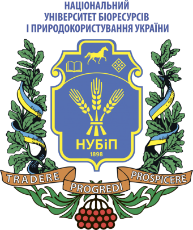 СИЛАБУС ДИСЦИПЛІНИ «Органічне овочівництво відкритого і закритого ґрунту»Ступінь вищої освіти - МагістрСпеціальність 203 «Садівництво та виноградарство»Освітня програма «Садівництво та виноградарство»Рік навчання 2, семестр 3Форма навчання денна, (заочна)Кількість кредитів ЄКТS 3Мова викладання українська_______________________Лектор курсуСлєпцов Ю.В.Контактна інформація лектора (e-mail)helicopter09@ukr.netСторінка курсу в eLearn https://elearn.nubip.edu.ua/course/view.php?id=1429Галузь знань, спеціальність, освітня програма, освітній ступіньГалузь знань, спеціальність, освітня програма, освітній ступіньГалузь знань, спеціальність, освітня програма, освітній ступіньОсвітній ступінь магістр магістрСпеціальність203 «Садівництво та виноградарство»203 «Садівництво та виноградарство»Освітня програма«Садівництво та виноградарство»«Садівництво та виноградарство»Характеристика навчальної дисципліниХарактеристика навчальної дисципліниХарактеристика навчальної дисципліниВидвибірковавибірковаЗагальна кількість годин 9090Кількість кредитів ECTS 33Кількість змістових модулів22Курсовий проект (робота) (за наявності)--Форма контролюЕкзамен                  Екзамен                  Показники навчальної дисципліни для денної та заочної форм навчанняПоказники навчальної дисципліни для денної та заочної форм навчанняПоказники навчальної дисципліни для денної та заочної форм навчанняденна форма навчаннязаочна форма навчанняКурс (рік підготовки)24Семестр34Лекційні заняття20     год.10 год.Практичні, семінарські заняття20    год.20 год.Лабораторні заняттяСамостійна робота50     год.24 год.Індивідуальні завданняКількість тижневих аудиторних  годин для денної форми навчаннягод.Назви змістових модулів і темКількість годинКількість годинКількість годинКількість годинКількість годинКількість годинКількість годинКількість годинКількість годинКількість годинКількість годинКількість годинКількість годинКількість годинКількість годинКількість годинКількість годинНазви змістових модулів і темденна формаденна формаденна формаденна формаденна формаденна формаденна формаденна формаденна формаЗаочна формаЗаочна формаЗаочна формаЗаочна формаЗаочна формаЗаочна формаЗаочна формаЗаочна формаНазви змістових модулів і темтижніУсьо-гоУсьо-гоу тому числіу тому числіу тому числіу тому числіу тому числіу тому числіусього у тому числіу тому числіу тому числіу тому числіу тому числіу тому числіу тому числіНазви змістових модулів і темтижніУсьо-гоУсьо-голплаблабіндс.русього лпплаблабіндс.р.1233456678910111112121314Змістовий модуль 1. Постулати органічного овочівництваЗмістовий модуль 1. Постулати органічного овочівництваЗмістовий модуль 1. Постулати органічного овочівництваЗмістовий модуль 1. Постулати органічного овочівництваЗмістовий модуль 1. Постулати органічного овочівництваЗмістовий модуль 1. Постулати органічного овочівництваЗмістовий модуль 1. Постулати органічного овочівництваЗмістовий модуль 1. Постулати органічного овочівництваЗмістовий модуль 1. Постулати органічного овочівництваЗмістовий модуль 1. Постулати органічного овочівництваЗмістовий модуль 1. Постулати органічного овочівництваЗмістовий модуль 1. Постулати органічного овочівництваЗмістовий модуль 1. Постулати органічного овочівництваЗмістовий модуль 1. Постулати органічного овочівництваЗмістовий модуль 1. Постулати органічного овочівництваЗмістовий модуль 1. Постулати органічного овочівництваЗмістовий модуль 1. Постулати органічного овочівництваЗмістовий модуль 1. Постулати органічного овочівництваТема 1. Стандарти міжнародної федерації органічного руху.16624624Тема 2. Захист рослин від шкідників в органічному овочівництві.1-416164666102226Тема 3. Захист рослин від хвороб в органічному овочівництві.5-6141446648444Тема 4. Контролювання чисельності бур’янів в органічному овочівництві.710104224422Разом за змістовим модулем 1           46           46           46141414182866616Змістовий модуль 2. Вирощування органічної продукції овочевих культур Змістовий модуль 2. Вирощування органічної продукції овочевих культур Змістовий модуль 2. Вирощування органічної продукції овочевих культур Змістовий модуль 2. Вирощування органічної продукції овочевих культур Змістовий модуль 2. Вирощування органічної продукції овочевих культур Змістовий модуль 2. Вирощування органічної продукції овочевих культур Змістовий модуль 2. Вирощування органічної продукції овочевих культур Змістовий модуль 2. Вирощування органічної продукції овочевих культур Змістовий модуль 2. Вирощування органічної продукції овочевих культур Змістовий модуль 2. Вирощування органічної продукції овочевих культур Змістовий модуль 2. Вирощування органічної продукції овочевих культур Змістовий модуль 2. Вирощування органічної продукції овочевих культур Змістовий модуль 2. Вирощування органічної продукції овочевих культур Змістовий модуль 2. Вирощування органічної продукції овочевих культур Змістовий модуль 2. Вирощування органічної продукції овочевих культур Змістовий модуль 2. Вирощування органічної продукції овочевих культур Змістовий модуль 2. Вирощування органічної продукції овочевих культур Змістовий модуль 2. Вирощування органічної продукції овочевих культур Тема 1-6. Вирощування органічної продукції овочевих культур.8-108-104466632264414148Разом за змістовим модулем 2         44         44         4466632264414148Усього годин         90        90        9020202050541010202024Курсовий проект (робота) ---------№з/пНазва темиКількістьгодин1Захист рослин від шкідників в органічному овочівництві42Захист рослин від шкідників в органічному овочівництві63Захист рослин від хвороб в органічному овочівництві44Контролювання чисельності бур’янів в органічному овочівництві45Вирощування органічної продукції овочевих культур32Загальна кількість годин50№з/пНазва темиКількістьгодин1Стандарти міжнародної федерації органічного руху42Захист рослин від хвороб в органічному овочівництві63Контролювання чисельності бур’янів в органічному овочівництві24Вирощування органічної продукції овочевих культур6Загальна кількість годин20Політика щодо дедлайнів та перескладання:Роботи, які здаються із порушенням термінів без поважних причин, оцінюються на нижчу оцінку. Перескладання модулів відбувається із дозволу лектора за наявності поважних причин (наприклад, лікарняний). Політика щодо академічної доброчесності:Списування під час контрольних робіт та екзаменів заборонені (в т.ч. із використанням мобільних девайсів). Курсові роботи, реферати повинні мати коректні текстові посилання на використану літературуПолітика щодо відвідування:Відвідування занять є обов’язковим. За об’єктивних причин (наприклад, хвороба, міжнародне стажування) навчання може відбуватись індивідуально (в он-лайн формі за погодженням із деканом факультету)Рейтинг здобувача вищої освіти, балиОцінка національна за результати складання екзамену90-100відмінно74-89добре60-73задовільно0-59незадовільно